Natural vs. Man-made ResourcesInstructions: Color the pictures, cut them out, and sort them into natural or man-made resources. 
  Natural Resources 		     Man-made Resources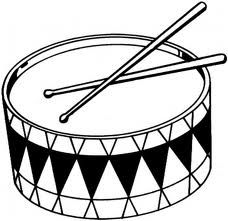 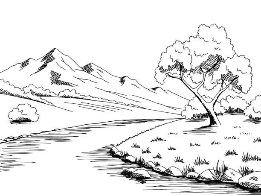 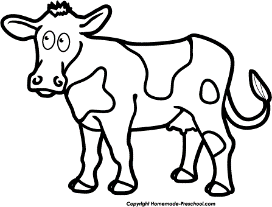 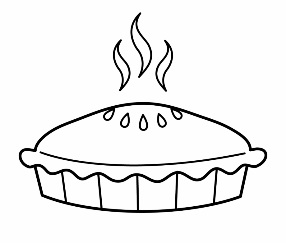 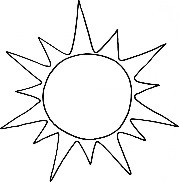 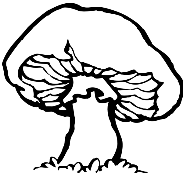 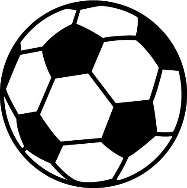 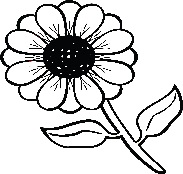 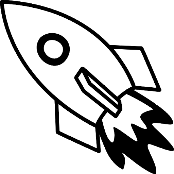 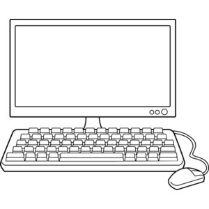 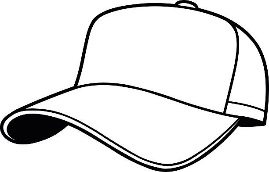 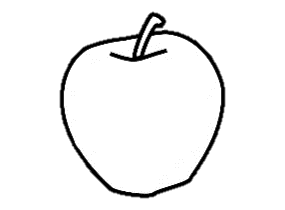 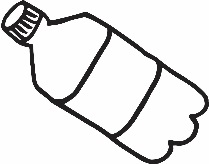 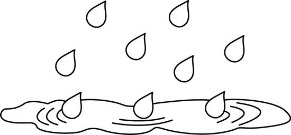 